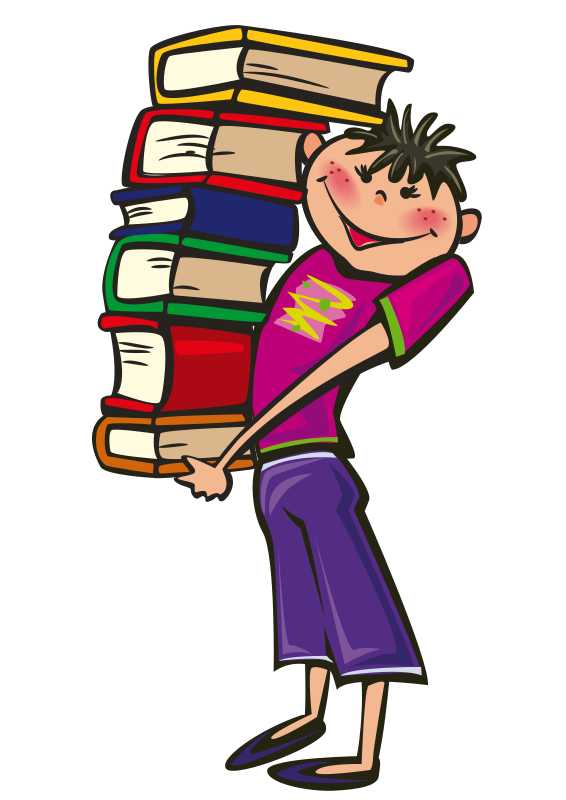 DAILY HOMEWORK     March 22, 2017.6 th grade          MATH: retest  and p 519-510 RELIGION bible search w.s. due Friday and test.5th grade  MATH  none7TH GRADE MATh  p. 573 1-88TH GRADE MATH  p 507   1-7